Mestská časť Bratislava Devínska Nová VesV súlade s ust. § 9a ods. 9 písm. c) zákona č. 138/1991 Zb. o majetku obcí v znení neskorších predpisovZVEREJŇUJE ZÁMERVypožičať z dôvodu hodného osobitného zreteľa nebytový priestor č.2 miestnosti č. 1.11.01 až 1.11.04 a 1.16.01 o celkovej výmere 209,57 m², ktorý sa nachádza na 1. nadzemnom podlaží bytového domu na ul. M. Marečka č. 10, súp. č. 6108 v Devínskej Novej Vsi, zapísaný na liste vlastníctva č. 3398, par. č. 2565/66 pre Materskú školu na ul. Milana Marečka 20, 841 08 Bratislava, IČO: 31 808 999 za účelom elokovaného pracoviska MŠ M. Marečka 20, na dobu neurčitú od 01.01.2023. Vypožičiavateľ bude hradiť služby spojené s užívaním nebytového priestoru. Nebytové priestory sú vo vlastníctve Hlavného mesta SR Bratislavy, zverené do správy Mestskej časti Devínska Nová Ves v k. ú. Devínska Nová Ves so všetkými právami a záväzkami.Dôvodom hodného osobitného zreteľa je prevádzka elokovaného pracoviska MŠ M. Marečka 20 v mestskej časti Bratislava-Devínska Nová Ves.Výpožička, ktorá je obsahom tohto zámeru, podlieha schváleniu miestnym zastupiteľstvom Mestskej časti Bratislava DNV, a to 3/5 väčšinou všetkých poslancov.Informácie o pripravovaných zámeroch nájdete aj na našej webovej stránke www.devinskanovaves.sk alebo na tel. čísle 02/60401415, kontaktná osoba - Mgr. Chandoga.V Bratislave dňa   28.11.2022                                                                                          Ing. Mária Koprdová      prednostka MÚ MČ BA-DNV  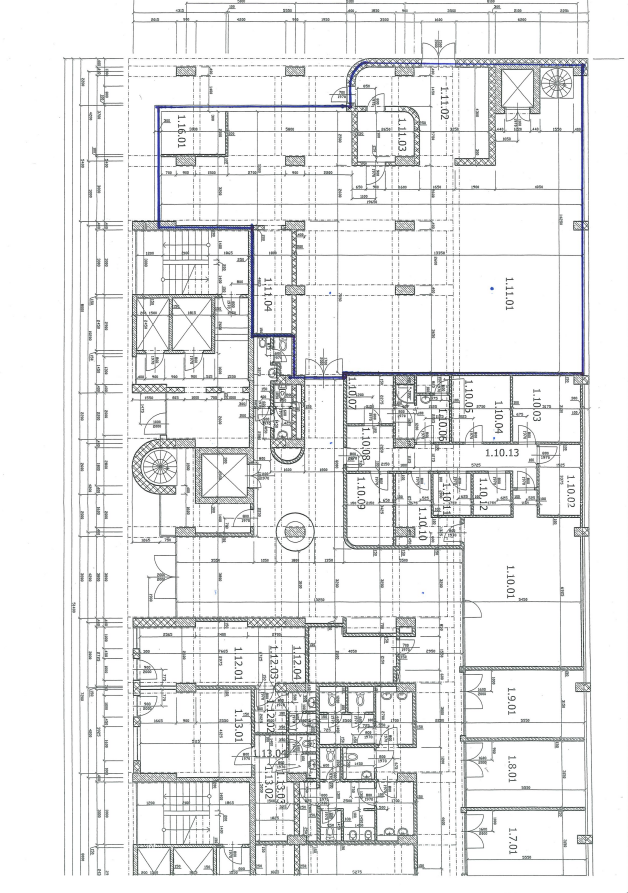 